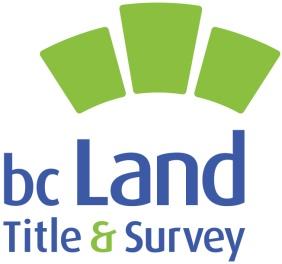 AUTHORIZATION TO RELEASE RECORDSUnder the Freedom of Information and Protection of Privacy Act to theLand Title and Survey Authority of British ColumbiaPursuant to Section 22(4) (a) or Section 33.1(1) (b) of the Freedom of Information and Protection of Privacy Act I, __________________________________________________, do hereby authorize the LTSA to disclose the following records relating to me:RECORDS							DATE RANGE_____________________________________			___________ to ________________________________________________			___________ to ________________________________________________			___________ to ________________________________________________			___________ to ________________________________________________			___________ to ___________Or ____________________________________________________________________		(otherwise describe the records to be released)to the Applicant for the following purpose(s):_______________________________________________________________________________________________.					(describe the purpose of the disclosure)My date of birth is ____________________________.This consent is for one time only, and expires on: _________________________.This consent is effective as of this ______ day of __________________, 20____.____________________________________Signature requiredPersonal information contained on this form (above) is collected under Section 26(c) of the Freedom of Information and Protection of Privacy Act and will be used only for the purpose of responding to your request.Personal information contained on this form (above) is collected under Section 26(c) of the Freedom of Information and Protection of Privacy Act and will be used only for the purpose of responding to your request.Personal information contained on this form (above) is collected under Section 26(c) of the Freedom of Information and Protection of Privacy Act and will be used only for the purpose of responding to your request.Personal information contained on this form (above) is collected under Section 26(c) of the Freedom of Information and Protection of Privacy Act and will be used only for the purpose of responding to your request.Personal information contained on this form (above) is collected under Section 26(c) of the Freedom of Information and Protection of Privacy Act and will be used only for the purpose of responding to your request.Personal information contained on this form (above) is collected under Section 26(c) of the Freedom of Information and Protection of Privacy Act and will be used only for the purpose of responding to your request.APPLICANT’S CONTACT INFORMATIONAPPLICANT’S CONTACT INFORMATIONAPPLICANT’S CONTACT INFORMATIONAPPLICANT’S CONTACT INFORMATIONAPPLICANT’S CONTACT INFORMATIONAPPLICANT’S CONTACT INFORMATIONLAST NAME
     FIRST NAMEFIRST NAMEFIRST NAMEOPTIONALMiss   Mrs.   Ms.   Mr. OPTIONALMiss   Mrs.   Ms.   Mr. COMPANY NAME (if applicable)COMPANY NAME (if applicable)COMPANY NAME (if applicable)COMPANY NAME (if applicable)COMPANY NAME (if applicable)COMPANY NAME (if applicable)STREET, APARTMENT, NO., PO BOX, RR NO.
     CITY/TOWNPROVINCE/COUNTRYPROVINCE/COUNTRYPROVINCE/COUNTRYPOSTCAL CODEEMAIL ADDRESSEMAIL ADDRESSEMAIL ADDRESSEMAIL ADDRESSEMAIL ADDRESSEMAIL ADDRESSTELEPHONE NO.
(       )      ALTERNATE PHONE NO.(       )      ALTERNATE PHONE NO.(       )      FAX NO.(       )      FAX NO.(       )      FAX NO.(       )      Please note: the Act allows 30 business days for us to respond to your request, although we will respond sooner, if possible.After signature, you may submit this form by any of the following methods:Scan and email to FOIPPA@ltsa.caFax to LTSA offices at 250-410-0656Mail to FOI Records, Policy & Legal Services, Land Title and Survey Authority of BC, Suite 200-1321 Blanshard Street, Victoria, BC  V8W 9J3Please ensure that you provide or bring appropriate documentation to verify your identity. Acceptable forms of identification ca be found on our LTSA website at https://ltsa.ca/contact-us/freedom-information-requests.Please note: the Act allows 30 business days for us to respond to your request, although we will respond sooner, if possible.After signature, you may submit this form by any of the following methods:Scan and email to FOIPPA@ltsa.caFax to LTSA offices at 250-410-0656Mail to FOI Records, Policy & Legal Services, Land Title and Survey Authority of BC, Suite 200-1321 Blanshard Street, Victoria, BC  V8W 9J3Please ensure that you provide or bring appropriate documentation to verify your identity. Acceptable forms of identification ca be found on our LTSA website at https://ltsa.ca/contact-us/freedom-information-requests.FOR LTSA USE ONLYFOR LTSA USE ONLYRequest No.
Date Received